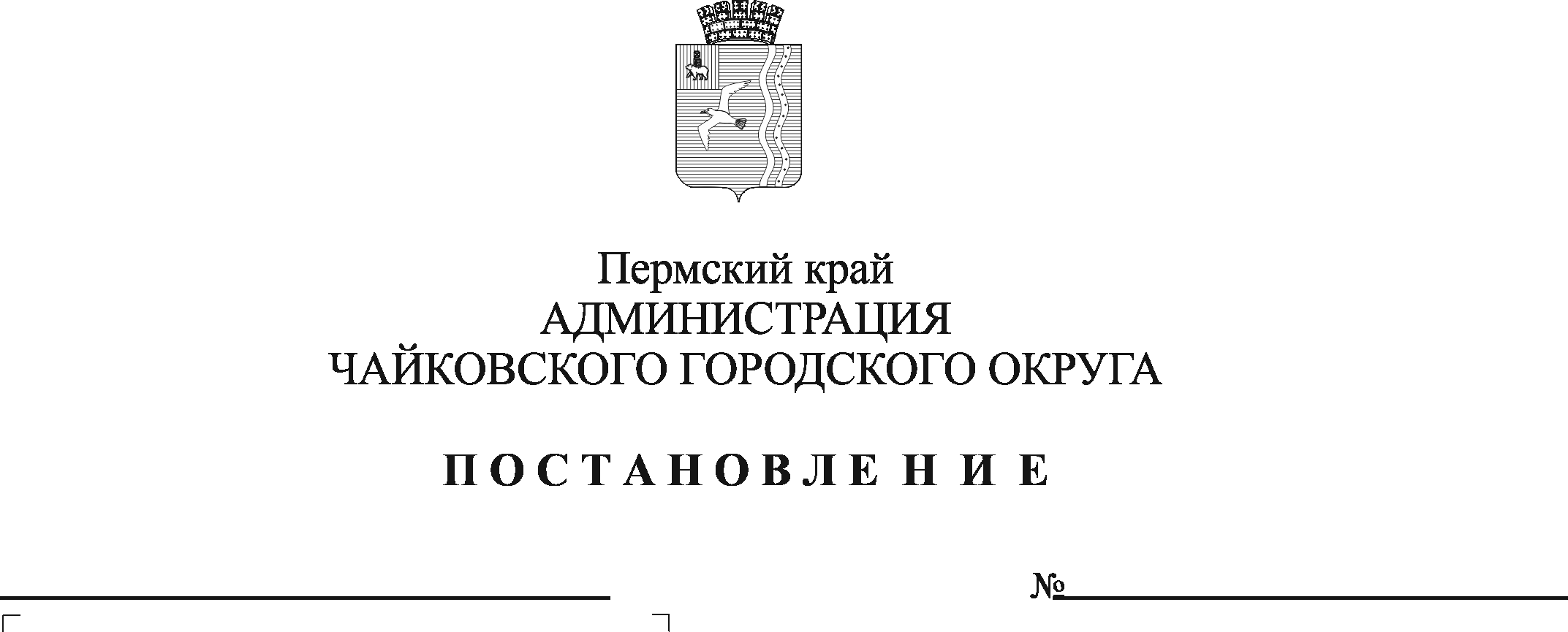 На основании статей 135, 139, 144, 145 Трудового кодекса Российской Федерации, Едиными рекомендациями по установлению на федеральном, региональном и местном уровнях систем оплаты труда работников государственных и муниципальных учреждений на 2023 год, утверждёнными решением Российской трёхсторонней комиссии по регулированию социально -трудовых отношений от 23 декабря 2022 г., протокол № 11, Устава Чайковского городского округа, решения Чайковской городской Думы от 19 декабря 2018 г. № 96 «Об оплате труда работников муниципальных учреждений Чайковского городского округа», постановления администрации Чайковского городского округа от 19 сентября 2019 г. № 1558 «Об утверждении Положения о системе оплаты труда в МБУ «Архив Чайковского городского округа», в целях упорядочения условий оплаты труда руководителей муниципального бюджетного учреждения «Архив Чайковского городского округа» (далее – Учреждение)ПОСТАНОВЛЯЮ:1. Установить в 2023 году предельный уровень соотношения средней заработной платы руководителей Учреждения и средней заработной платы работников Учреждения в следующих кратностях:1.1. директору – 2,7;1.2. заместителю директора – 2,0.2. Признать утратившим силу постановление администрации Чайковского городского округа от 8 декабря 2022 г. № 1339 «Об установлении предельного уровня соотношения средней заработной платы руководителей и средней заработной платы работников МБУ «Архив Чайковского городского округа в 2022 году».3. Опубликовать постановление в газете «Огни Камы» и разместить на официальном сайте администрации Чайковского городского округа.4. Постановление вступает в силу после его официального опубликования и распространяется на правоотношения, возникшие с 1 января 2023 г.5.	Контроль за исполнением постановления возложить на первого заместителя главы  администрации Чайковского городского округа, руководителя аппарата.Глава городского округа-глава администрации Чайковского городского округа                                                   Ю.Г. Востриков 